ประกาศเทศบาลตำบลเจดีย์หลวงเรื่อง  ประกาศรายชื่อผู้ชนะการเสนอราคา        .................................................ตามประกาศ เทศบาลตำบลเจดีย์หลวง เรื่องสอบราคาจ้างโครงการก่อสร้างรางระบายน้ำ รูปตัวยูแบบมีฝาปิด หมู่ 8 ซอย 21/1 และซอย 23  ลงวันที่ ๑ สิงหาคม ๒๕๖๑ ซึ่งมีผู้ได้รับคัดเลือกให้เป็นผู้เสนอราคา จำนวน   ๑  ราย นั้นผลปรากฏว่า มีผู้ที่เสนอราคาที่ดีที่สุด ดังนี้√  เป็นราคาที่รวม VAT             เป็นราคาที่ไม่รวม VAT				ประกาศ ณ  วันที่ ๑  เดือน สิงหาคม  พ.ศ.๒๕๖๑                  (นายแจ๊ก    ธิสงค์)                     นายกเทศมนตรีตำบลเจดีย์หลวงรายการที่พิจารณาผู้เสนอราคาดีที่สุดราคาที่เสนอขนาดความกว้าง 0.40 เมตร ยาว 127.00 เมตร ลึกเฉลี่ย 0.55 เมตรตามแบบเทศบาลตำบลเจดีย์หลวงห้างหุ้นส่วนจำกัดบุญวราภรณ์ก่อสร้าง๒๓๑,๐๐๐.๐๐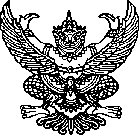 